SIGLATA LA PARTNERSHIP COMMERCIALE 
TRA VOLOTEA ED EUROWINGS, 
LA COMPAGNIA DEL GRUPPO LUFTHANSA
In seguito alla lettera di intenti firmata a marzo, la compagnia aerea spagnola e la sussidiaria tedesca di Lufthansa hanno firmato ufficialmente l’accordo per la partnership che prevede un totale di 150 rotte in vendita da oggi sul sito web di entrambe le compagnie 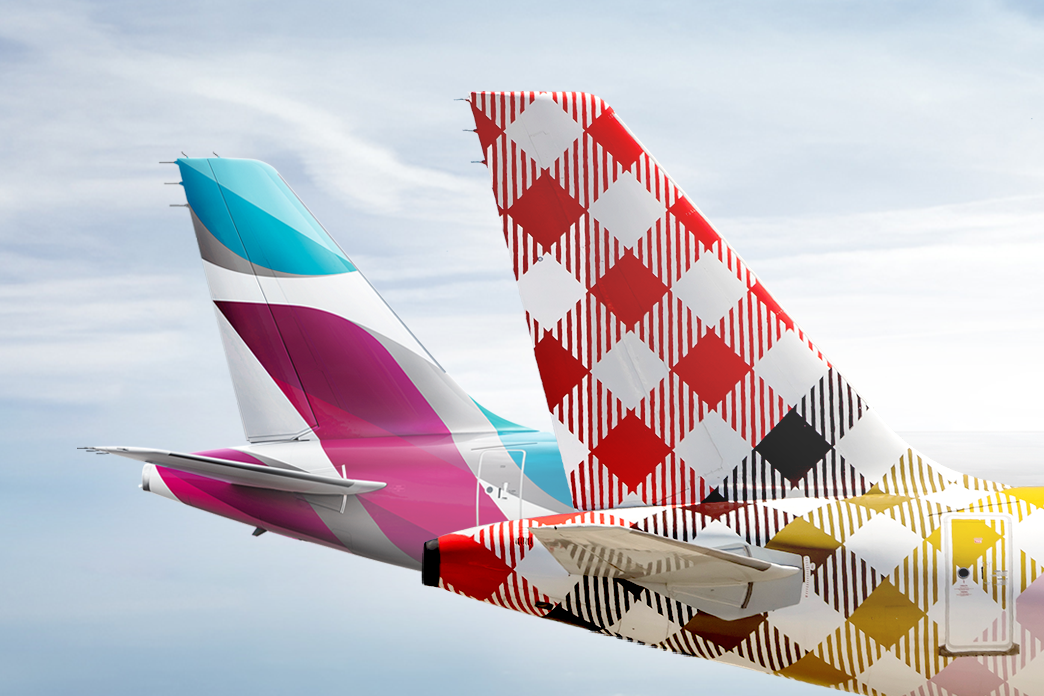 La partnership prevede un numero totale di 150 rotte: 46 operate da Volotea e 104 da EurowingsI voli diretti saranno venduti in parallelo sui siti delle due compagnie aereeVolotea vola per la prima volta da Berlino, Düsseldorf, Amburgo e StoccardaEurowings rafforza il focus paneuropeo con un nuovo partnerCarlos Muñoz, Presidente e Fondatore di Volotea: “È un passo importante nei nostri piani di crescita sempre più ampi in Europa”“Aumenta significativamente la disponibilità di voli diretti in Europa” ha affermato Jens Bischof, CEO di EurowingsBarcellona/Colonia, 17 maggio 2023 – È stato siglato ufficialmente l’accordo commerciale tra Volotea, la compagnia aerea low-cost spagnola delle piccole e medie città europee, ed Eurowings, il vettore value per l’Europa del Gruppo Lufthansa.Successivamente alla lettera di intenti siglata lo scorso marzo, è stato ufficialmente firmato il relativo accordo commerciale, che prevede l’acquisto di biglietti per voli verso 104 rotte operate da Eurowings e 46 effettuate da Volotea, per un totale di 150 rotte europee. Poiché i network delle due compagnie non si sovrappongono, l’accordo porterà a una forte crescita nell’offerta voli sia sul sito di Volotea che sul sito del più grande vettore turistico tedesco. Tra i voli sono presenti 8 nuove rotte operate da Volotea che, a partire da fine maggio o metà ottobre, collegheranno aeroporti tedeschi come Berlino, Düsseldorf, Amburgo e Stoccarda direttamente con città francesi e italiane. Così, grazie a Volotea, saranno raggiungibili senza scalo dalla Germania anche Bordeaux, Lione, Nantes, Firenze e Verona.Carlos Muñoz, Presidente e Fondatore di Volotea, ha affermato: “Siamo entusiasti di ufficializzare la nostra partnership con Eurowings e di espandere la nostra presenza sul mercato tedesco. Questo è un passo importante nei nostri piani di crescita in Europa. L’accordo rappresenta un’autentica opportunità per Volotea di offrire a un numero ancora maggiore di clienti voli non-stop a prezzi accessibili, per esplorare nuove destinazioni attraverso il nostro ampio network".Jens Bischof, CEO di Eurowings ha dichiarato: “La partnership con Volotea è un'altra pietra miliare nel concetto di rafforzamento dell’“Euro” presente nel marchio Eurowings. A partire da ora, i nostri clienti potranno beneficiare di una gamma molto più ampia di voli low-cost e a prezzi convenienti diretti in Europa. Inoltre, stiamo rafforzando in modo significativo le opportunità di vendita, in particolare nell'Europa meridionale".I voli potranno essere prenotati a partire da oggi sul sito web di Volotea www.volotea.com e sulla homepage di Eurowings www.eurowings.com.VOLOTEAVolotea è stata fondata nel 2011 da Carlos Muñoz e Lázaro Ros, precedentemente fondatori di Vueling. È una delle compagnie aeree indipendenti che ha registrato la crescita più rapida in Europa nell'ultimo decennio, aumentando di anno in anno la flotta, le rotte servite e i posti offerti. Quest'anno la compagnia aerea ha festeggiato il traguardo di 50 milioni di passeggeri trasportati su tutta la sua rete.Volotea raggiunge più di 100 aeroporti e attualmente è presente in 19 capitali europee di medie dimensioni: Asturie, Atene, Bilbao, Bordeaux, Cagliari, Firenze (novità 2023), Amburgo, Lille, Lione, Lourdes, Marsiglia, Nantes, Napoli, Olbia, Palermo, Strasburgo, Tolosa, Venezia e Verona.Quest'anno Volotea opererà più di 400 rotte (di cui oltre la metà in esclusiva), offrirà quasi 12 milioni di posti (+41% rispetto al 2019) e effettuerà circa 70.000 voli. La compagnia opera con una flotta di 41 Airbus A319 e A320.Volotea si dedica all'aviazione sostenibile e si è impegnata a ridurre del 50% le proprie emissioni di CO2 per passeggero e chilometro entro il 2030 (rispetto al 2012). Ad oggi, Volotea ha lanciato oltre 50 iniziative di sostenibilità che hanno già portato a una riduzione dell'impronta di carbonio per passeggero e chilometro del 40%. Dal 2022, l'azienda lavora allo sviluppo di tecnologie alternative prive di emissioni, gestisce il servizio di navetta interna di Airbus con il 34% di carburante per l'aviazione sostenibile e collabora con i produttori e l'industria affinché questi carburanti (oggi di difficile accesso) possano essere sviluppati e diffusi al più presto. Volotea impiega 1.750 persone e contribuisce attivamente allo sviluppo economico e culturale dei territori in cui ha sede attraverso progetti di sponsorizzazione.Volotea ha vinto per il secondo anno consecutivo il Premio “Europe’s Leading Low-Fares Airline” ai World Travel Awards 2022, un'organizzazione che premia l'eccellenza nel settore dei trasporti e del turismo in tutto il mondo.Per maggiori informazioni: https://www.volotea.com/it/sala-stampaEUROWINGSEurowings è la compagnia value del Gruppo Lufthansa e fa quindi parte del più grande gruppo aereo europeo. Con il suo chiaro posizionamento come vettore value europeo sia per i viaggiatori leisure che business, Eurowings si distingue chiaramente dal segmento dei vettori a bassissimo costo, consentendo ai suoi clienti di volare in modo conveniente e flessibile, con numerose opzioni di prenotazione ed extra e servizi a misura di cliente. Con il suo concetto di valore, la compagnia aerea tedesca risponde più che mai alle necessità primarie dei passeggeri di oggi: maggiore flessibilità, comfort e sostenibilità. Eurowings offre voli diretti verso oltre 140 destinazioni in Europa. Con 11 basi internazionali - tra cui Maiorca, l'isola delle vacanze numero uno in Europa - la sussidiaria di Lufthansa è una delle maggiori compagnie aeree per le vacanze in Europa. Attualmente dispone di una flotta di circa 100 aeromobili e impiega più di 4.000 persone.